Каратузский сельсовет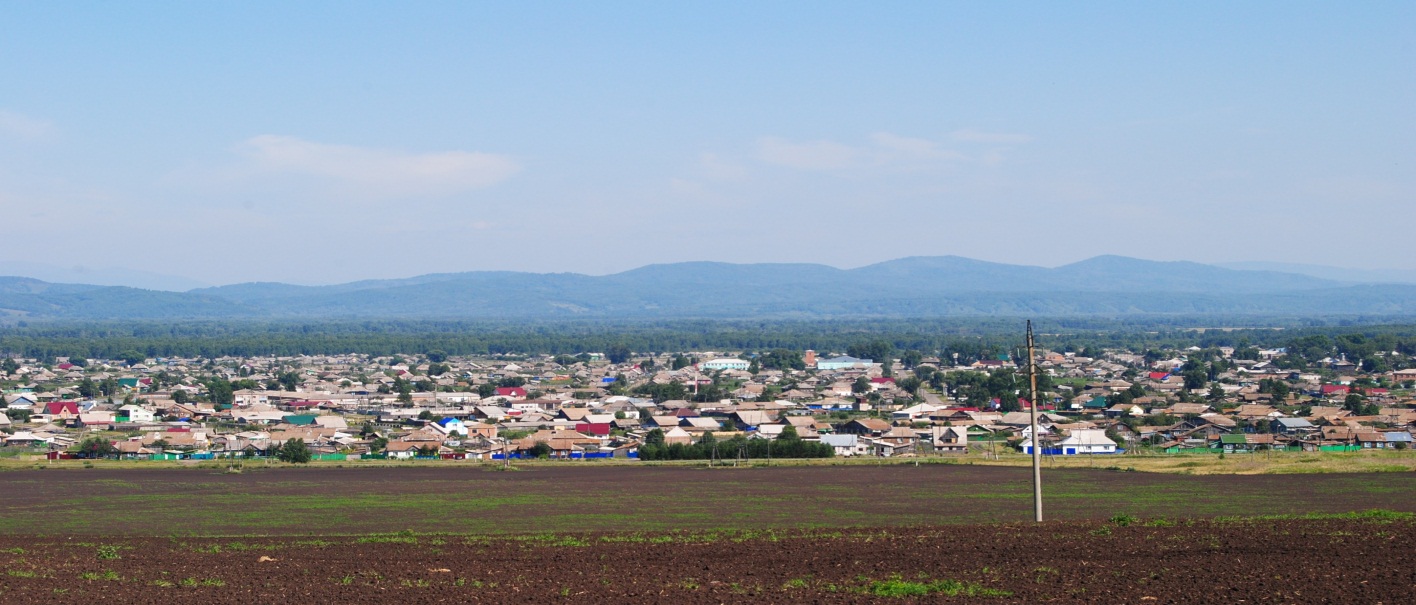 № 12 (374) от 5 октября 2022 г.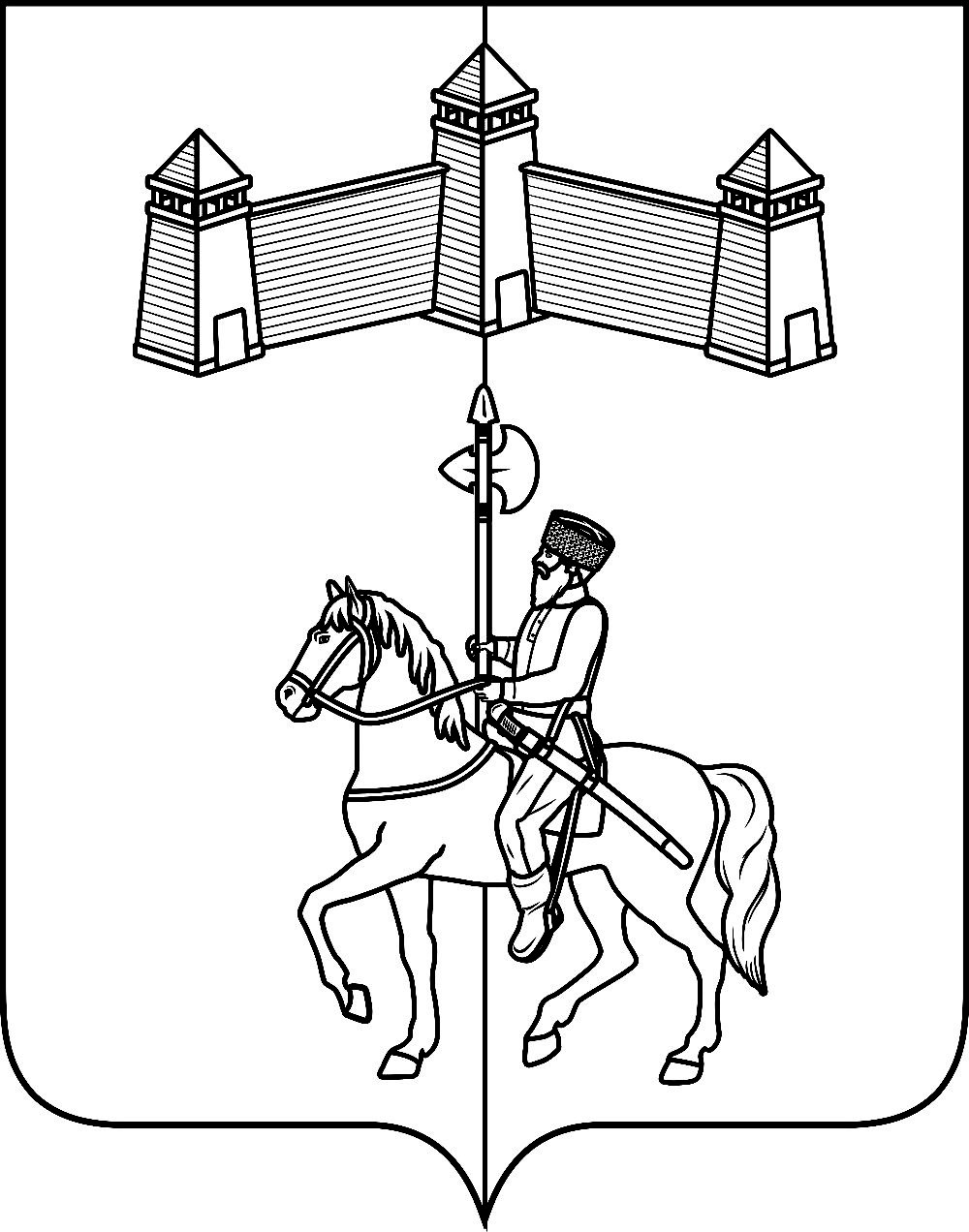 КАРАТУЗСКИЙ СЕЛЬСКИЙ СОВЕТ ДЕПУТАТОВКАРАТУЗСКОГО РАЙОНА КРАСНОЯРСКОГО КРАЯРЕШЕНИЕ04.10.2022г.	с.Каратузское	№Р-98О внесении изменений в решение Каратузского сельского Совета депутатов от 14.03.2013г. №16-54 «Об утверждении Положения о порядке приватизации муниципального имущества Каратузского сельсовета Каратузского района»В соответствии с Федеральным законом от 14.07.2022 №320-ФЗ «О внесении изменений в Федеральный закон «О приватизации государственного и муниципального имущества», отдельные законодательные акты Российской Федерации и об установлении особенностей регулирования имущественных отношений», руководствуясь Уставом Каратузского сельсовета Каратузского района Красноярского края, Каратузский сельский Совет депутатов, РЕШИЛ:1. Внести в Приложение к решению от 14.03.2013г. №16-54 «Об утверждении Положения о порядке приватизации муниципального имущества Каратузского сельсовета Каратузского района» следующие изменения:1.1. Абзац 8 пункта 4.5.2 раздела 4 Приложения к решению изложить в новой редакции:«- имя физического лица или наименование юридического лица - победителя торгов, лица, признанного единственным участником аукциона, в случае, уставленном в абзаце втором пункта 3 статьи 18 Федерального закона «О приватизации государственного и муниципального имущества» от 21.12.2001 № 178-ФЗ.» 1.2. Пункт 5.3 раздела 5 Приложения к решению  изложить в новой редакции:«5.3. Предложения о цене муниципального имущества заявляются участниками аукциона открыто в ходе проведения торгов. По итогам торгов с победителем аукциона заключается договор. В случае, если заявку на участие в аукционе подало только одно лицо, признанное единственным участником аукциона, договор заключается с таким лицом по начальной цене продажи муниципального имущества. В случае отказа лица, признанного единственным участником аукциона, от заключения договора аукцион признается несостоявшимся.»1.3. Пункт 5.10 раздела 5 Приложения к решению изложить в новой редакции:«5.10. Уведомление о признании участника аукциона победителем либо лицом, признанным единственным участником аукциона, в случае, установленном в абзаце втором пункта 3 статьи 18 Федерального закона «О приватизации государственного и муниципального имущества» от 21.12.2001 № 178-ФЗ, направляется победителю либо лицу, признанному единственным участником аукциона, в случае, установленном в абзаце втором пункта 3 статьи 18 Федерального закона «О приватизации государственного и муниципального имущества» от 21.12.2001 № 178-ФЗ, в день подведения итогов аукциона.»1.4. В пункте 5.11 раздела 5 Приложения к решению после слов «победителя аукциона» дополнить словами «либо лица, признанного единственным участником аукциона, в случае, установленном в абзаце втором пункта 3 статьи 18 Федерального закона «О приватизации государственного и муниципального имущества» от 21.12.2001 № 178-ФЗ,»;1.5. В пункте 5.12 Приложения к решению после слов «его победителя» дополнить словами «либо лица, признанного единственным участником аукциона, в случае, установленном в абзаце втором пункта 3 статьи 18 Федерального закона «О приватизации государственного и муниципального имущества» от 21.12.2001 № 178-ФЗ»;1.6. Пункт 5.13 раздела 5 Приложения к решению  изложить в новой редакции:«5.13 Договор купли-продажи заключается с победителем аукциона, либо лицом, признанного единственным участником аукциона, в случае, установленном в абзаце втором пункта 3 статьи 18 Федерального закона «О приватизации государственного и муниципального имущества» от 21.12.2001 № 178-ФЗ, в течение пяти рабочих дней с даты подведения итогов аукциона.».2. Настоящее Решение вступает в силу в день, следующий за днем его официального опубликования в печатном издании «Каратузский Вестник».3. Контроль за исполнением настоящего Решения возложить на постоянную комиссию по вопросам экономики, бюджета, налогам и муниципальной собственности.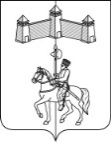 КАРАТУЗСКИЙ СЕЛЬСКИЙ СОВЕТ ДЕПУТАТОВКАРАТУЗСКОГО РАЙОНА КРАСНОЯРСКОГО КРАЯРЕШЕНИЕ04.10.2022г.			      с.Каратузское				№Р-99О внесении изменений в Положение об условиях и порядке предоставления муниципальному служащему права на пенсию за выслугу лет за счет средств бюджета Каратузского сельсовета, утвержденное решением от 05.08.2019г. №23-177В соответствии с пунктом 4 статьи 9 Закона Красноярского края от 24.04.2008 № 5-1565 «Об особенностях правового регулирования муниципальной службы в Красноярском крае», статьей 19, 54 Устава Каратузского сельсовета Каратузского района Красноярского края, Каратузский сельский Совет депутатов РЕШИЛ:1. Внести в Положение об условиях и порядке предоставления муниципальному служащему права на пенсию за выслугу лет за счет средств бюджета Каратузского сельсовета, утвержденное решением от 05.08.2019г. №23-177, следующие изменения:1.1. В пункте 2.3 раздела 2 слова «Закону края №5-1565» заменить словами «Закону Красноярского края от 24.04.2008г. №5-1565 «Об особенностях правового регулирования муниципальной службы в Красноярском крае»».1.2. В подпункте а) пункта 3.2 раздела 3 слова «сведения о трудовой деятельности» заменить словами «копия трудовой книжки (при наличии) и (или) сведения о трудовой деятельности, предусмотренные статьей 66.1 Трудового кодекса РФ».1.3. Подпункт д) пункта 3.3 раздела 3 исключить.2. Контроль за исполнением настоящего Решения возложить на постоянную депутатскую комиссию по вопросам законности и социальной политике.3. Настоящее Решение вступает в силу со дня его официального опубликования в печатном издании Каратузского сельсовета «Каратузский вестник» и подлежит размещению на официальном сайте администрации Каратузского сельсовета.КАРАТУЗСКИЙ СЕЛЬСКИЙ СОВЕТ ДЕПУТАТОВКАРАТУЗСКОГО РАЙОНА КРАСНОЯРСКОГО КРАЯРЕШЕНИЕ04.10.2022г.				   с.Каратузское				№Р-100Об утверждении Порядка формирования и использования бюджетных ассигнований муниципального дорожного фонда Каратузского сельсоветаВ соответствии с шестым абзацем части 5 статьи 179.4 Бюджетного кодекса Российской Федерации, Федеральным законом от 06.10.2003 № 131-ФЗ «Об общих принципах организации местного самоуправления в Российской Федерации», Федеральным законом от 08.11.2007 № 257-ФЗ «Об автомобильных дорогах и о дорожной деятельности в Российской Федерации и о внесении изменений в отдельные законодательные акты Российской Федерации», руководствуясь Уставом Каратузского сельсовета, Каратузского района Красноярского края, Каратузский сельский Совет депутатов РЕШИЛ:1. Утвердить Порядок формирования и использования бюджетных ассигнований муниципального дорожного фонда Каратузского сельсовета согласно приложению к настоящему Решению.2. Признать утратившим силу решение Каратузского сельского Совета депутатов от 02.12.2013г. №Р-107 «О муниципальном дорожном фонде Муниципального образования «Каратузский сельсовет»».3. Контроль за исполнением настоящего Решения возложить на постоянную депутатскую комиссию по вопросам экономики, бюджета, налогам и муниципальной собственности.4. Настоящее Решение вступает в силу в день, следующий за днем его официального опубликования в печатном издании «Каратузский Вестник». Приложениек Решению Каратузского сельского Совета депутатов от 04.10.2022г. №Р-100Порядок формирования и использования бюджетных ассигнований муниципального дорожного фонда Каратузского сельсовета1. Настоящий Порядок определяет порядок формирования и использования бюджетных ассигнований муниципального дорожного фонда Каратузского сельсовета.2. Муниципальный дорожный фонд Каратузского сельсовета (далее - дорожный фонд) - часть средств бюджета Каратузского сельсовета, подлежащая использованию в целях финансового обеспечения дорожной деятельности в отношении автомобильных дорог общего пользования местного значения, относящихся к собственности Каратузского сельсовета и перечень которых утвержден постановлением администрации Каратузского сельсовета от 22.09.2022г. №132-П «Об утверждении Перечня автомобильных дорог общего пользования местного значения Каратузского сельсовета» (далее – автомобильные дороги), а также капитального ремонта и ремонта дворовых территорий многоквартирных домов, проездов к дворовым территориям многоквартирных домов на территории Каратузского сельсовета.3. Объем бюджетных ассигнований дорожного фонда утверждается решением о местном бюджете на очередной финансовый год (очередной финансовый год и плановый период).4. Главные распорядители бюджетных ассигнований дорожного фонда определяются решением о местном бюджете на очередной финансовый год (очередной финансовый год и плановый период).Главный распорядитель бюджетных ассигнований дорожного фонда представляет в финансовое управление администрации Каратузского района ежеквартальный и годовой отчеты об использовании бюджетных ассигнований дорожного фонда по форме и в сроки, установленные для представления отчета об использовании бюджета.5. Бюджетные ассигнования дорожного фонда используются по следующим направлениям:1) содержание и ремонт автомобильных дорог;2) проектирование, строительство (реконструкция) и капитальный ремонт автомобильных дорог;3) капитальный ремонт и ремонт дворовых территорий многоквартирных домов, проездов к дворовым территориям многоквартирных домов;4) выполнение научно-исследовательских, опытно-конструкторских, технологических работ и проведение необходимых государственных экспертиз;5) обеспечение мероприятий по безопасности дорожного движения;6) инвентаризация и паспортизация объектов дорожного хозяйства, оформление права муниципальной собственности муниципального образования на объекты дорожного хозяйства и земельные участки, на которых они расположены.7) Прочие направления при осуществлении администрацией Каратузского сельсовета дорожной деятельности, необходимые для развития и функционирования автомобильных дорог, в соответствии с законодательством Российской Федерации, а именно аренда дорожной техники, необходимой для осуществления ремонта и содержания автомобильных дорог, приобретение ГСМ, запасных частей для транспортных средств для ремонта и содержания автомобильных дорог.6. Средства дорожного фонда имеют целевое назначение и не подлежат изъятию или расходованию на нужды, не связанные с обеспечением дорожной деятельности.7. Бюджетные ассигнования дорожного фонда, не использованные в текущем финансовом году, направляются на увеличение бюджетных ассигнований дорожного фонда в очередном финансовом году.8. Бюджетные ассигнования дорожного фонда подлежат возврату в бюджет муниципального образования Каратузский район либо краевой бюджет в случае установления их нецелевого использования.9. Статистические сведения об использовании средств дорожного фонда представляются администрацией Каратузского сельсовета по форме, утвержденной Приказом Росстата от 15.06.2012 № 346 «Об утверждении статистического инструментария для организации Министерством транспорта Российской Федерации федерального статистического наблюдения за использованием средств дорожных фондов», в министерство транспорта Красноярского края.10. Контроль за использованием средств дорожного фонда возлагается на главных распорядителей бюджетных ассигнований дорожного фонда, органы, осуществляющие финансовый контроль за операциями с бюджетными средствами.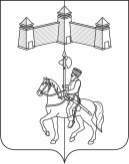 КАРАТУЗСКИЙ СЕЛЬСКИЙ СОВЕТ ДЕПУТАТОВКАРАТУЗСКОГО РАЙОНА КРАСНОЯРСКОГО КРАЯРЕШЕНИЕ04.10.2022г.			   с.Каратузское				№Р-101О внесении изменений в Решение Каратузского сельского Совета депутатов от 21.12.2021г. №09-62 «О бюджете Каратузского сельсовета на 2022 год и плановый период 2023-2024 годы»В соответствии с Положением о бюджетном процессе в Каратузском сельсовете, утвержденным Решением Каратузского сельского Совета депутатов от 07.06.2017г. № 10-71, статьей 14 Устава Каратузского сельсовета Каратузского района Красноярского края, Каратузский сельский Совет депутатов РЕШИЛ:1.Внести в Решение Каратузского сельского Совета депутатов от 21.12.2021г. №09-62 «О бюджете Каратузского сельсовета на 2022 год и плановый период 2023-2024 годы» следующие изменения:1.1. Пункт 1 части 1 Решения изложить в новой редакции:1.Основные характеристики бюджета Каратузского сельсовета 
на 2022 год и плановый период 2023-2024 годов1.1 Утвердить основные характеристики бюджета Каратузского сельсовета на 2022 год:1) прогнозируемый общий объем доходов бюджета Каратузского сельсовета в сумме 58180,83 тыс. рублей;2) общий объем расходов в сумме 58867,76 тыс. рублей;3) дефицит бюджета сельсовета 686,93 тыс. рублей;4) источники внутреннего финансирования дефицита бюджета Каратузского сельсовета в сумме 686,93 тыс. рублей.1.2. Пункт 8.1 части 8 Решения изложить в новой редакции:8.1. Межбюджетные трансферты, получаемые Каратузским сельсоветом:Дотации бюджетам сельских поселений на выравнивание бюджетной обеспеченности в 2022 году – 10230,40 тыс. рублей, в 2023 – 8184,30 тыс. рублей, в 2024 году – 8184,30 тыс. рублей.Прочие субсидии бюджетам сельских поселений (на капитальный ремонт и ремонт автомобильных дорог общего пользования местного значения за счет средств дорожного фонда Красноярского края) на 2022 год 11239,80 тыс.рублей.Иные межбюджетные трансферты, передаваемые бюджетам сельских поселений на 2022 год – 17180,70 тыс.руб., на 2023г.- 7330,50 тыс.руб., на 2024г. в сумме 7330,50 тыс.руб.Субвенции бюджетам сельских поселений на выполнение государственных полномочий по созданию и обеспечению деятельности административных комиссий на 2022 год в сумме 40,89 тыс. рублей, на 2023 год в сумме 39,60 тыс. рублей, на 2024 год в сумме 39,60 тыс. рублей.1.3 Приложения 1,2,3,4 к Решению Каратузского сельского Совета депутатов от 21.12.2021г. №09-62 «О бюджете Каратузского сельсовета на 2022 год и плановый период 2023-2024 годы» читать в редакции приложений 1,2,3,4 данного Решения.2. Контроль за исполнением настоящего Решения возложить на постоянную депутатскую комиссию по вопросам экономики, бюджета, налогам и муниципальной собственности 3. Решение вступает в силу в день, следующий за днем его официального опубликования в печатном издании «Каратузский вестник» и распространяет свое действие на правоотношения, возникшие с 01.01.2022 года.Выпуск номера подготовила администрация Каратузского сельсовета.Тираж: 5 экземпляров.Адрес: село Каратузское улица Ленина 30Председатель Совета депутатов	___________________И.В.БулгаковаГлава сельсовета	__________________А.А. СаарПредседатель Совета депутатов___________________И.В.БулгаковаГлава сельсовета	__________________А.А. СаарПредседатель Совета депутатов	___________________И.В.БулгаковаГлава сельсовета	__________________А.А. СаарПредседатель Совета депутатов________________И.В.БулгаковаГлава сельсовета________________А.А. СаарПриложение № 1   Приложение № 1   Приложение № 1   Приложение № 1   к  Решению Каратузского сельского Совета депутатов №Р-101 от 04.10.2022 г. "О внесении изменений в Решение Каратузского сельского Совета депутатов от 21.12.2021г. №09-62 «О бюджете Каратузского сельсовета на 2022 год и плановый период 2023-2024 годы»к  Решению Каратузского сельского Совета депутатов №Р-101 от 04.10.2022 г. "О внесении изменений в Решение Каратузского сельского Совета депутатов от 21.12.2021г. №09-62 «О бюджете Каратузского сельсовета на 2022 год и плановый период 2023-2024 годы»к  Решению Каратузского сельского Совета депутатов №Р-101 от 04.10.2022 г. "О внесении изменений в Решение Каратузского сельского Совета депутатов от 21.12.2021г. №09-62 «О бюджете Каратузского сельсовета на 2022 год и плановый период 2023-2024 годы»к  Решению Каратузского сельского Совета депутатов №Р-101 от 04.10.2022 г. "О внесении изменений в Решение Каратузского сельского Совета депутатов от 21.12.2021г. №09-62 «О бюджете Каратузского сельсовета на 2022 год и плановый период 2023-2024 годы»Источники внутреннего финансирования дефицита бюджета Каратузского сельсовета на 2022 год и плановый период 2023-2024 годовИсточники внутреннего финансирования дефицита бюджета Каратузского сельсовета на 2022 год и плановый период 2023-2024 годовИсточники внутреннего финансирования дефицита бюджета Каратузского сельсовета на 2022 год и плановый период 2023-2024 годовИсточники внутреннего финансирования дефицита бюджета Каратузского сельсовета на 2022 год и плановый период 2023-2024 годовИсточники внутреннего финансирования дефицита бюджета Каратузского сельсовета на 2022 год и плановый период 2023-2024 годовИсточники внутреннего финансирования дефицита бюджета Каратузского сельсовета на 2022 год и плановый период 2023-2024 годовтыс.руб№ п/пКод источника финансирования по КИВф, КИВ нФНаименование кода группы, подгруппы,статьи, вида источников финансирования дефицита бюджета ,кода классификации операций сектора государственного управления,относящихся к источникам финансирования дефицита бюджета РФСумма на 2022 г.Сумма на 2023 г.Сумма на 2024 г.№ п/пКод источника финансирования по КИВф, КИВ нФНаименование кода группы, подгруппы,статьи, вида источников финансирования дефицита бюджета ,кода классификации операций сектора государственного управления,относящихся к источникам финансирования дефицита бюджета РФСумма на 2022 г.Сумма на 2023 г.Сумма на 2024 г.№ п/пКод источника финансирования по КИВф, КИВ нФНаименование кода группы, подгруппы,статьи, вида источников финансирования дефицита бюджета ,кода классификации операций сектора государственного управления,относящихся к источникам финансирования дефицита бюджета РФСумма на 2022 г.Сумма на 2023 г.Сумма на 2024 г.№ п/пКод источника финансирования по КИВф, КИВ нФНаименование кода группы, подгруппы,статьи, вида источников финансирования дефицита бюджета ,кода классификации операций сектора государственного управления,относящихся к источникам финансирования дефицита бюджета РФСумма на 2022 г.Сумма на 2023 г.Сумма на 2024 г.№ п/пКод источника финансирования по КИВф, КИВ нФНаименование кода группы, подгруппы,статьи, вида источников финансирования дефицита бюджета ,кода классификации операций сектора государственного управления,относящихся к источникам финансирования дефицита бюджета РФСумма на 2022 г.Сумма на 2023 г.Сумма на 2024 г.160001000000000000000Источники внутреннего финансирования дефицита бюджета686,930,000,00260001050000000000000Изменение остатков средств на счетах по учету средств бюджета686,930,000,00360001050000000000500Увеличение остатков средств бюджетов-58337,43-27873,10-28050,40360001050201000000510Увеличение прочих остатков денежных средств бюджетов-58337,43-27873,10-28050,40460001050201100000510Увеличение прочих остатков денежных средств бюджетов сельских поселений-58337,43-27873,10-28050,40560001050000000000600Уменьшение остатков средств бюджетов59024,3627873,1028050,40660001050201000000610Уменьшение прочих остатков денежных средств бюджетов59024,3627873,1028050,40760001050201100000610Уменьшение прочих остатков денежных средств бюджетов сельских поселений59024,3627873,1028050,40Приложение 2 Приложение 2 к  Решению Каратузского сельского Совета депутатов №Р-101 от 04.10.2022 г. "О внесении изменений в Решение Каратузского сельского Совета депутатов от 21.12.2021г. №09-62 «О бюджете Каратузского сельсовета на 2022 год и плановый период 2023-2024 годы»к  Решению Каратузского сельского Совета депутатов №Р-101 от 04.10.2022 г. "О внесении изменений в Решение Каратузского сельского Совета депутатов от 21.12.2021г. №09-62 «О бюджете Каратузского сельсовета на 2022 год и плановый период 2023-2024 годы»к  Решению Каратузского сельского Совета депутатов №Р-101 от 04.10.2022 г. "О внесении изменений в Решение Каратузского сельского Совета депутатов от 21.12.2021г. №09-62 «О бюджете Каратузского сельсовета на 2022 год и плановый период 2023-2024 годы»к  Решению Каратузского сельского Совета депутатов №Р-101 от 04.10.2022 г. "О внесении изменений в Решение Каратузского сельского Совета депутатов от 21.12.2021г. №09-62 «О бюджете Каратузского сельсовета на 2022 год и плановый период 2023-2024 годы»к  Решению Каратузского сельского Совета депутатов №Р-101 от 04.10.2022 г. "О внесении изменений в Решение Каратузского сельского Совета депутатов от 21.12.2021г. №09-62 «О бюджете Каратузского сельсовета на 2022 год и плановый период 2023-2024 годы»к  Решению Каратузского сельского Совета депутатов №Р-101 от 04.10.2022 г. "О внесении изменений в Решение Каратузского сельского Совета депутатов от 21.12.2021г. №09-62 «О бюджете Каратузского сельсовета на 2022 год и плановый период 2023-2024 годы»к  Решению Каратузского сельского Совета депутатов №Р-101 от 04.10.2022 г. "О внесении изменений в Решение Каратузского сельского Совета депутатов от 21.12.2021г. №09-62 «О бюджете Каратузского сельсовета на 2022 год и плановый период 2023-2024 годы»к  Решению Каратузского сельского Совета депутатов №Р-101 от 04.10.2022 г. "О внесении изменений в Решение Каратузского сельского Совета депутатов от 21.12.2021г. №09-62 «О бюджете Каратузского сельсовета на 2022 год и плановый период 2023-2024 годы»Доходы Каратузского сельского совета на 2022 год и  плановый период 2023-2024 годов Доходы Каратузского сельского совета на 2022 год и  плановый период 2023-2024 годов Доходы Каратузского сельского совета на 2022 год и  плановый период 2023-2024 годов Доходы Каратузского сельского совета на 2022 год и  плановый период 2023-2024 годов Доходы Каратузского сельского совета на 2022 год и  плановый период 2023-2024 годов Доходы Каратузского сельского совета на 2022 год и  плановый период 2023-2024 годов Доходы Каратузского сельского совета на 2022 год и  плановый период 2023-2024 годов Доходы Каратузского сельского совета на 2022 год и  плановый период 2023-2024 годов Доходы Каратузского сельского совета на 2022 год и  плановый период 2023-2024 годов Доходы Каратузского сельского совета на 2022 год и  плановый период 2023-2024 годов Доходы Каратузского сельского совета на 2022 год и  плановый период 2023-2024 годов Доходы Каратузского сельского совета на 2022 год и  плановый период 2023-2024 годов Доходы Каратузского сельского совета на 2022 год и  плановый период 2023-2024 годов Доходы Каратузского сельского совета на 2022 год и  плановый период 2023-2024 годов Доходы Каратузского сельского совета на 2022 год и  плановый период 2023-2024 годов Доходы Каратузского сельского совета на 2022 год и  плановый период 2023-2024 годов Доходы Каратузского сельского совета на 2022 год и  плановый период 2023-2024 годов Доходы Каратузского сельского совета на 2022 год и  плановый период 2023-2024 годов Доходы Каратузского сельского совета на 2022 год и  плановый период 2023-2024 годов Доходы Каратузского сельского совета на 2022 год и  плановый период 2023-2024 годов Доходы Каратузского сельского совета на 2022 год и  плановый период 2023-2024 годов Доходы Каратузского сельского совета на 2022 год и  плановый период 2023-2024 годов Доходы Каратузского сельского совета на 2022 год и  плановый период 2023-2024 годов Доходы Каратузского сельского совета на 2022 год и  плановый период 2023-2024 годов Доходы Каратузского сельского совета на 2022 год и  плановый период 2023-2024 годов (тыс. рублей)(тыс. рублей)(тыс. рублей)(тыс. рублей)№ строки№ строкиКод классификации доходов бюджетаКод классификации доходов бюджетаКод классификации доходов бюджетаКод классификации доходов бюджетаКод классификации доходов бюджетаКод классификации доходов бюджетаКод классификации доходов бюджетаКод классификации доходов бюджетаКод классификации доходов бюджетаКод классификации доходов бюджетаКод классификации доходов бюджетаКод классификации доходов бюджетаКод классификации доходов бюджетаКод классификации доходов бюджетаКод классификации доходов бюджетаНаименование кода классификации доходов бюджетаНаименование кода классификации доходов бюджетаСумма на 2022 годСумма на 2022 годСумма на 2023 годСумма на 2023 годСумма на 2024 годСумма на 2024 год№ строки№ строкикод главного администраторакод главного администраторакод группыкод подгруппыкод подгруппыкод статьикод статьикод подстатьикод подстатьикод элементакод элементакод группы подвидакод группы подвидакод аналитической группы подвидакод аналитической группы подвидаНаименование кода классификации доходов бюджетаНаименование кода классификации доходов бюджетаСумма на 2022 годСумма на 2022 годСумма на 2023 годСумма на 2023 годСумма на 2024 годСумма на 2024 год112334455667788991010111112120101000000100000000000000000000000000000000НАЛОГОВЫЕ И НЕНАЛОГОВЫЕ ДОХОДЫНАЛОГОВЫЕ И НЕНАЛОГОВЫЕ ДОХОДЫ12 281,8512 281,8512 318,7012 318,7012 496,0012 496,000202182182101010000000000000000000000000000НАЛОГИ НА ПРИБЫЛЬ, ДОХОДЫНАЛОГИ НА ПРИБЫЛЬ, ДОХОДЫ2 507,002 507,002 607,302 607,302 711,602 711,600303182182101010202000000010100000000110110Налог на доходы физических лицНалог на доходы физических лиц2 507,002 507,002 607,302 607,302 711,602 711,600404182182101010202010010010100000000110110Налог на доходы физических лиц с доходов, источником которых является налоговый агент, за исключением доходов, в отношении которых исчисление и уплата налога осуществляются в соответствии со статьями 227, 227.1 и 228 Налогового кодекса Российской ФедерацииНалог на доходы физических лиц с доходов, источником которых является налоговый агент, за исключением доходов, в отношении которых исчисление и уплата налога осуществляются в соответствии со статьями 227, 227.1 и 228 Налогового кодекса Российской Федерации2 507,002 507,002 607,302 607,302 711,602 711,600505000000103030000000000000000000000000000НАЛОГИ НА ТОВАРЫ (РАБОТЫ, УСЛУГИ), РЕАЛИЗУЕМЫЕ НА ТЕРРИТОРИИ РОССИЙСКОЙ ФЕДЕРАЦИИНАЛОГИ НА ТОВАРЫ (РАБОТЫ, УСЛУГИ), РЕАЛИЗУЕМЫЕ НА ТЕРРИТОРИИ РОССИЙСКОЙ ФЕДЕРАЦИИ2 625,202 625,202 687,402 687,402 760,402 760,400606100100103030202000000010100000000110110Акцизы по подакцизным товарам (продукции), производимым на территории Российской ФедерацииАкцизы по подакцизным товарам (продукции), производимым на территории Российской Федерации2 625,202 625,202 687,402 687,402 760,402 760,400707100100103030202230230010100000000110110Доходы от уплаты акцизов на дизельное топливо, подлежащие распределению между бюджетами субъектов Российской Федерации и местными бюджетами с учетом установленных дифференцированных нормативов отчислений в местные бюджетыДоходы от уплаты акцизов на дизельное топливо, подлежащие распределению между бюджетами субъектов Российской Федерации и местными бюджетами с учетом установленных дифференцированных нормативов отчислений в местные бюджеты1 186,901 186,901 202,301 202,301 215,301 215,300808100100103030202231231010100000000110110Доходы от уплаты акцизов на дизельное топливо, подлежащие распределению между бюджетами субъектов Российской Федерации и местными бюджетами с учетом установленных дифференцированных нормативов отчислений в местные бюджеты (по нормативам, установленным Федеральным законом о федеральном бюджете в целях формирования дорожных фондов субъектов Российской Федерации)Доходы от уплаты акцизов на дизельное топливо, подлежащие распределению между бюджетами субъектов Российской Федерации и местными бюджетами с учетом установленных дифференцированных нормативов отчислений в местные бюджеты (по нормативам, установленным Федеральным законом о федеральном бюджете в целях формирования дорожных фондов субъектов Российской Федерации)1 186,901 186,901 202,301 202,301 215,301 215,300909100100103030202240240010100000000110110Доходы от уплаты акцизов на моторные масла для дизельных и (или) карбюраторных (инжекторных) двигателей, подлежащие распределению между бюджетами субъектов Российской Федерации и местными бюджетами с учетом установленных дифференцированных нормативов отчислений в местные бюджетыДоходы от уплаты акцизов на моторные масла для дизельных и (или) карбюраторных (инжекторных) двигателей, подлежащие распределению между бюджетами субъектов Российской Федерации и местными бюджетами с учетом установленных дифференцированных нормативов отчислений в местные бюджеты6,506,506,806,807,107,101010100100103030202241241010100000000140140Доходы от уплаты акцизов на моторные масла для дизельных и (или) карбюраторных (инжекторных) двигателей, подлежащие распределению между бюджетами субъектов Российской Федерации и местными бюджетами с учетом установленных дифференцированных нормативов отчислений в местные бюджеты (по нормативам, установленным Федеральным законом о федеральном бюджете в целях формирования дорожных фондов субъектов Российской Федерации)Доходы от уплаты акцизов на моторные масла для дизельных и (или) карбюраторных (инжекторных) двигателей, подлежащие распределению между бюджетами субъектов Российской Федерации и местными бюджетами с учетом установленных дифференцированных нормативов отчислений в местные бюджеты (по нормативам, установленным Федеральным законом о федеральном бюджете в целях формирования дорожных фондов субъектов Российской Федерации)6,506,506,806,807,107,101111100100103030202250250010100000000110110Доходы от уплаты акцизов на автомобильный бензин, подлежащие распределению между бюджетами субъектов Российской Федерации и местными бюджетами с учетом установленных дифференцированных нормативов отчислений в местные бюджетыДоходы от уплаты акцизов на автомобильный бензин, подлежащие распределению между бюджетами субъектов Российской Федерации и местными бюджетами с учетом установленных дифференцированных нормативов отчислений в местные бюджеты1 580,601 580,601 627,301 627,301 694,001 694,001212100100103030202251251010100000000110110Доходы от уплаты акцизов на автомобильный бензин, подлежащие распределению между бюджетами субъектов Российской Федерации и местными бюджетами с учетом установленных дифференцированных нормативов отчислений в местные бюджеты (по нормативам, установленным Федеральным законом о федеральном бюджете в целях формирования дорожных фондов субъектов Российской Федерации)Доходы от уплаты акцизов на автомобильный бензин, подлежащие распределению между бюджетами субъектов Российской Федерации и местными бюджетами с учетом установленных дифференцированных нормативов отчислений в местные бюджеты (по нормативам, установленным Федеральным законом о федеральном бюджете в целях формирования дорожных фондов субъектов Российской Федерации)1 580,601 580,601 627,301 627,301 694,001 694,001313100100103030202260260010100000000110110Доходы от уплаты акцизов на прямогонный бензин, подлежащие распределению между бюджетами субъектов Российской Федерации и местными бюджетами с учетом установленных дифференцированных нормативов отчислений в местные бюджетыДоходы от уплаты акцизов на прямогонный бензин, подлежащие распределению между бюджетами субъектов Российской Федерации и местными бюджетами с учетом установленных дифференцированных нормативов отчислений в местные бюджеты-148,80-148,80-149,00-149,00-156,00-156,001414100100103030202261261010100000000110110Доходы от уплаты акцизов на прямогонный бензин, подлежащие распределению между бюджетами субъектов Российской Федерации и местными бюджетами с учетом установленных дифференцированных нормативов отчислений в местные бюджеты (по нормативам, установленным Федеральным законом о федеральном бюджете в целях формирования дорожных фондов субъектов Российской Федерации)Доходы от уплаты акцизов на прямогонный бензин, подлежащие распределению между бюджетами субъектов Российской Федерации и местными бюджетами с учетом установленных дифференцированных нормативов отчислений в местные бюджеты (по нормативам, установленным Федеральным законом о федеральном бюджете в целях формирования дорожных фондов субъектов Российской Федерации)-148,80-148,80-149,00-149,00-156,00-156,001515182182105050000000000000000000000000000НАЛОГИ НА СОВОКУПНЫЙ ДОХОДНАЛОГИ НА СОВОКУПНЫЙ ДОХОД48,0048,0048,0048,0048,0048,001616182182105050303000000010100000000110110Единый сельскохозяйственный налогЕдиный сельскохозяйственный налог48,0048,0048,0048,0048,0048,001717182182105050303010010010100000000110110Единый сельскохозяйственный налогЕдиный сельскохозяйственный налог48,0048,0048,0048,0048,0048,001818182182106060000000000000000000000110110НАЛОГИ НА ИМУЩЕСТВОНАЛОГИ НА ИМУЩЕСТВО6 938,006 938,006 938,006 938,006 938,006 938,001919182182106060101000000000000000000110110Налог на имущество физических лицНалог на имущество физических лиц1 520,001 520,001 520,001 520,001 520,001 520,002020182182106060101030030101000000000110110Налог на имущество физических лиц, взимаемый по ставкам, применяемым к объектам налогообложения, расположенным в границах сельских поселенийНалог на имущество физических лиц, взимаемый по ставкам, применяемым к объектам налогообложения, расположенным в границах сельских поселений1 520,001 520,001 520,001 520,001 520,001 520,002121182182106060606000000000000000000110110Земельный налогЗемельный налог5 418,005 418,005 418,005 418,005 418,005 418,002222182182106060606030030000000000000110110Земельный налог с организацийЗемельный налог с организаций2 903,002 903,002 903,002 903,002 903,002 903,002323182182106060606033033101000000000110110Земельный налог с организаций, обладающих земельным участком, расположенным в границах сельских поселенийЗемельный налог с организаций, обладающих земельным участком, расположенным в границах сельских поселений2 903,002 903,002 903,002 903,002 903,002 903,002424182182106060606040040000000000000110110Земельный налог с физических лицЗемельный налог с физических лиц2 515,002 515,002 515,002 515,002 515,002 515,002525182182106060606043043101000000000110110Земельный налог с физических лиц, обладающих земельным участком, расположенным в границах сельских поселенийЗемельный налог с физических лиц, обладающих земельным участком, расположенным в границах сельских поселений2 515,002 515,002 515,002 515,002 515,002 515,002626600600111110000000000000000000000000000ДОХОДЫ ОТ ИСПОЛЬЗОВАНИЯ ИМУЩЕСТВА, НАХОДЯЩЕГОСЯ В ГОСУДАРСТВЕННОЙ И МУНИЦИПАЛЬНОЙ СОБСТВЕННОСТИДОХОДЫ ОТ ИСПОЛЬЗОВАНИЯ ИМУЩЕСТВА, НАХОДЯЩЕГОСЯ В ГОСУДАРСТВЕННОЙ И МУНИЦИПАЛЬНОЙ СОБСТВЕННОСТИ38,0038,0038,0038,0038,0038,002727600600111110909000000000000000000120120Прочие доходы от использования имущества и прав, находящихся в государственной и муниципальной собственности (за исключением имущества бюджетных и автономных учреждений, а также имущества государственных и муниципальных унитарных предприятий, в том числе казенных)Прочие доходы от использования имущества и прав, находящихся в государственной и муниципальной собственности (за исключением имущества бюджетных и автономных учреждений, а также имущества государственных и муниципальных унитарных предприятий, в том числе казенных)38,0038,0038,0038,0038,0038,002828600600111110909040040000000000000120120Прочие поступления от использования имущества, находящегося в государственной и муниципальной собственности (за исключением имущества бюджетных и автономных учреждений, а также имущества государственных и муниципальных унитарных предприятий, в том числе казенных)Прочие поступления от использования имущества, находящегося в государственной и муниципальной собственности (за исключением имущества бюджетных и автономных учреждений, а также имущества государственных и муниципальных унитарных предприятий, в том числе казенных)38,0038,0038,0038,0038,0038,002929600600111110909045045101000000000120120Прочие поступления от использования имущества, находящегося в собственности сельских поселений (за исключением имущества муниципальных бюджетных и автономных учреждений, а также имущества муниципальных унитарных предприятий, в том числе казенных)Прочие поступления от использования имущества, находящегося в собственности сельских поселений (за исключением имущества муниципальных бюджетных и автономных учреждений, а также имущества муниципальных унитарных предприятий, в том числе казенных)38,0038,0038,0038,0038,0038,003030600600117170000000000000000000000000000ПРОЧИЕ НЕНАЛОГОВЫЕ ДОХОДЫПРОЧИЕ НЕНАЛОГОВЫЕ ДОХОДЫ125,65125,653131600600117171515030030000000000000150150Инициативные платежи, зачисляемые в бюджеты сельских поселенийИнициативные платежи, зачисляемые в бюджеты сельских поселений125,65125,653232600600117171515030030101000020002150150Инициативные платежи, зачисляемые в бюджеты сельских поселенийИнициативные платежи, зачисляемые в бюджеты сельских поселений125,65125,653333600600200000000000000000000000000000000БЕЗВОЗМЕЗДНЫЕ ПОСТУПЛЕНИЯБЕЗВОЗМЕЗДНЫЕ ПОСТУПЛЕНИЯ46 055,5846 055,5815 554,4015 554,4015 554,4015 554,403434600600202020000000000000000000000000000БЕЗВОЗМЕЗДНЫЕ ПОСТУПЛЕНИЯ ОТ ДРУГИХ БЮДЖЕТОВ БЮДЖЕТНОЙ СИСТЕМЫ РОССИЙСКОЙ ФЕДЕРАЦИИБЕЗВОЗМЕЗДНЫЕ ПОСТУПЛЕНИЯ ОТ ДРУГИХ БЮДЖЕТОВ БЮДЖЕТНОЙ СИСТЕМЫ РОССИЙСКОЙ ФЕДЕРАЦИИ46 055,5846 055,5815 554,4015 554,4015 554,4015 554,403535600600202021010000000000000000000150150Дотации бюджетам бюджетной системы Российской ФедерацииДотации бюджетам бюджетной системы Российской Федерации10 230,4010 230,408 184,308 184,308 184,308 184,303636600600202021515001001000000000000150150Дотации на выравнивание бюджетной обеспеченностиДотации на выравнивание бюджетной обеспеченности10 230,4010 230,408 184,308 184,308 184,308 184,303737600600202021515001001101000000000150150Дотации бюджетам сельских поселений на выравнивание бюджетной обеспеченности из бюджета субъекта Российской ФедерацииДотации бюджетам сельских поселений на выравнивание бюджетной обеспеченности из бюджета субъекта Российской Федерации10 230,4010 230,408 184,308 184,308 184,308 184,303838600600202022020000000000000000000000000Субсидии бюджетам бюджетной системы Российской Федерации (межбюджетные субсидии)Субсидии бюджетам бюджетной системы Российской Федерации (межбюджетные субсидии)18 447,0018 447,003939600600202022929999999101000000000150150Прочие субсидии бюджетам сельских поселенийПрочие субсидии бюджетам сельских поселений18 447,0018 447,004040600600202022929999999101075097509150150Прочие субсидии бюджетам сельских поселений (на капитальный ремонт и ремонт автомобильных дорог общего пользования местного значения за счет средств дорожного фонда Красноярского края)Прочие субсидии бюджетам сельских поселений (на капитальный ремонт и ремонт автомобильных дорог общего пользования местного значения за счет средств дорожного фонда Красноярского края)11 239,8011 239,804141600600202022929999999101073957395150150Прочие субсидии бюджетам сельских поселений (на осуществление дорожной деятельности в целях решения задач социально-экономического развития территорий за счет средств дорожного фонда Красноярского края)Прочие субсидии бюджетам сельских поселений (на осуществление дорожной деятельности в целях решения задач социально-экономического развития территорий за счет средств дорожного фонда Красноярского края)7 207,207 207,204242600600202023030000000000000000000150150Субвенции бюджетам бюджетной системы Российской ФедерацииСубвенции бюджетам бюджетной системы Российской Федерации40,8940,8939,6039,6039,6039,604343600600202023030024024000000000000150150Субвенции местным бюджетам на выполнение передаваемых полномочий субъектов Российской ФедерацииСубвенции местным бюджетам на выполнение передаваемых полномочий субъектов Российской Федерации40,8940,8939,6039,6039,6039,604444600600202023030024024101000000000150150Субвенции бюджетам сельских поселений на выполнение передаваемых полномочий субъектов Российской ФедерацииСубвенции бюджетам сельских поселений на выполнение передаваемых полномочий субъектов Российской Федерации40,8940,8939,6039,6039,6039,604545600600202023030024024101075147514150150Субвенции бюджетам сельских поселений на выполнение передаваемых полномочий  субъектов Российской Федерации (по созданию и обеспечению деятельности административных комиссий)Субвенции бюджетам сельских поселений на выполнение передаваемых полномочий  субъектов Российской Федерации (по созданию и обеспечению деятельности административных комиссий)40,8940,8939,6039,6039,6039,604646600600202024040000000000000000000150150Иные межбюджетные трансфертыИные межбюджетные трансферты17 337,3017 337,307 330,507 330,507 330,507 330,504747600600202024949999999000000000000150150Иные межбюджетные трансферты, передаваемые бюджетамИные межбюджетные трансферты, передаваемые бюджетам17 337,3017 337,307 330,507 330,507 330,507 330,504848600600202024949999999101000000000150150Иные межбюджетные трансферты, передаваемые бюджетам сельских поселенийИные межбюджетные трансферты, передаваемые бюджетам сельских поселений17 337,3017 337,307 330,507 330,507 330,507 330,504949600600202024949999999101010341034150150Иные межбюджетные трансферты на финансовое обеспечение (возмещение) расходных обязательств муниципальных образований, связанных с увеличением с 01 июня 2022 года региональных выплат на 2022 год и плановый период 2023-2024 годовИные межбюджетные трансферты на финансовое обеспечение (возмещение) расходных обязательств муниципальных образований, связанных с увеличением с 01 июня 2022 года региональных выплат на 2022 год и плановый период 2023-2024 годов156,60156,605050600600202024949999999101015091509150150Иные межбюджетные трансферты передаваемые бюджетам сельских поселений (на содержание автодорог местного значения)Иные межбюджетные трансферты передаваемые бюджетам сельских поселений (на содержание автодорог местного значения)798,38798,380,000,000,000,005151600600202024949999999101027212721150150Иные  межбюджетные трансферты, передаваемые  бюджетам сельских поселений  (по обеспечению сбалансированности)Иные  межбюджетные трансферты, передаваемые  бюджетам сельских поселений  (по обеспечению сбалансированности)9 585,449 585,446 752,606 752,606 752,606 752,605252600600202024949999999101074597459150150Прочие межбюджетные трансферты, передаваемые бюджетам сельских поселений (на софинансирование муниципальных программ формирование современной городской(сельской) среды в поселениях)Прочие межбюджетные трансферты, передаваемые бюджетам сельских поселений (на софинансирование муниципальных программ формирование современной городской(сельской) среды в поселениях)3 500,003 500,005353600600202024949999999101074127412150150Иные межбюджетные трансферты бюджетам сельских поселений (на обеспечение первичных мер пожарной безопасности)Иные межбюджетные трансферты бюджетам сельских поселений (на обеспечение первичных мер пожарной безопасности)577,90577,90577,90577,90577,90577,905454600600202024949999999101076417641150150Иные межбюджетные трансферты, передаваемые бюджетам сельских поселений (на осуществление расходов, направленных на реализацию мероприятий по поддержке местных инициатив)Иные межбюджетные трансферты, передаваемые бюджетам сельских поселений (на осуществление расходов, направленных на реализацию мероприятий по поддержке местных инициатив)1 068,021 068,025555600600202024949999999101075087508150150Иные межбюджетные трансферты бюджетам сельских поселений  на содержание автомобильных дорог общего пользования местного значения за счет средств дорожного фонда Красноярского краяИные межбюджетные трансферты бюджетам сельских поселений  на содержание автомобильных дорог общего пользования местного значения за счет средств дорожного фонда Красноярского края1232,91232,95656600600202024949999999101075557555150150Иные межбюджетные трансферты, передаваемые бюджетам сельских поселений (неспецифическая профилактика инфекций, передающихся иксодовыми клещами, путем организации и проведения акарицидных обработок наиболее посещаемых населением участков территории природных очагов клещевых инфекций)Иные межбюджетные трансферты, передаваемые бюджетам сельских поселений (неспецифическая профилактика инфекций, передающихся иксодовыми клещами, путем организации и проведения акарицидных обработок наиболее посещаемых населением участков территории природных очагов клещевых инфекций)45,1645,165757600600202024949999999101077497749150150Иные межбюджетные трансферты, передаваемые бюджетам сельских поселений (на реализацию проектов по решению вопросов местного значения, осуществляемых непосредственно населением на территории населенного пункта)Иные межбюджетные трансферты, передаваемые бюджетам сельских поселений (на реализацию проектов по решению вопросов местного значения, осуществляемых непосредственно населением на территории населенного пункта)345,0345,05858600600202024949999999101077457745150150Прочие межбюджетные трансферты, передаваемые бюджетам сельских поселений (за содействие развитию налогового потенциала)Прочие межбюджетные трансферты, передаваемые бюджетам сельских поселений (за содействие развитию налогового потенциала)27,927,958 337,4358 337,4327 873,1027 873,1028 050,4028 050,40Приложение № 3Приложение № 3Приложение № 3к  Решению Каратузского сельского Совета депутатов №Р-101 от 04.10.2022 г. "О внесении изменений в Решение Каратузского сельского Совета депутатов от 21.12.2021г. №09-62 «О бюджете Каратузского сельсовета на 2022 год и плановый период 2023-2024 годы»к  Решению Каратузского сельского Совета депутатов №Р-101 от 04.10.2022 г. "О внесении изменений в Решение Каратузского сельского Совета депутатов от 21.12.2021г. №09-62 «О бюджете Каратузского сельсовета на 2022 год и плановый период 2023-2024 годы»к  Решению Каратузского сельского Совета депутатов №Р-101 от 04.10.2022 г. "О внесении изменений в Решение Каратузского сельского Совета депутатов от 21.12.2021г. №09-62 «О бюджете Каратузского сельсовета на 2022 год и плановый период 2023-2024 годы»к  Решению Каратузского сельского Совета депутатов №Р-101 от 04.10.2022 г. "О внесении изменений в Решение Каратузского сельского Совета депутатов от 21.12.2021г. №09-62 «О бюджете Каратузского сельсовета на 2022 год и плановый период 2023-2024 годы»к  Решению Каратузского сельского Совета депутатов №Р-101 от 04.10.2022 г. "О внесении изменений в Решение Каратузского сельского Совета депутатов от 21.12.2021г. №09-62 «О бюджете Каратузского сельсовета на 2022 год и плановый период 2023-2024 годы» Распределение расходов бюджета Каратузского сельсовета по разделам и подразделам классификации расходов бюджетов Российской Федерации на 2022 год и плановый период 2023-2024 годов Распределение расходов бюджета Каратузского сельсовета по разделам и подразделам классификации расходов бюджетов Российской Федерации на 2022 год и плановый период 2023-2024 годов Распределение расходов бюджета Каратузского сельсовета по разделам и подразделам классификации расходов бюджетов Российской Федерации на 2022 год и плановый период 2023-2024 годов Распределение расходов бюджета Каратузского сельсовета по разделам и подразделам классификации расходов бюджетов Российской Федерации на 2022 год и плановый период 2023-2024 годов Распределение расходов бюджета Каратузского сельсовета по разделам и подразделам классификации расходов бюджетов Российской Федерации на 2022 год и плановый период 2023-2024 годов Распределение расходов бюджета Каратузского сельсовета по разделам и подразделам классификации расходов бюджетов Российской Федерации на 2022 год и плановый период 2023-2024 годов  тыс.руб.№ строкиНаименование главных распорядителей наим показателей бюджетной классификациираздел, подразделСумма 
на 2022 г.Сумма 
на 2023 г.Сумма 
на 2024 г.№ строкиНаименование главных распорядителей наим показателей бюджетной классификациираздел, подразделСумма 
на 2022 г.Сумма 
на 2023 г.Сумма 
на 2024 г.№ строкиНаименование главных распорядителей наим показателей бюджетной классификациираздел, подразделСумма 
на 2022 г.Сумма 
на 2023 г.Сумма 
на 2024 г.1Общегосударственные вопросы01009 478,528 791,558 715,172Функционирование  высшего  должностного лица   субъекта Российской Федерации  и муниципального образования01021 148,751 096,671 096,673Функционирование законодательных (представительных) органов государственной власти и представительных органов муниципальных образований0103354,82913,89913,894Функционирование Правительства Российской Федерации,высших исполнительных органов государственной власти субъектов Российской Федерации, местных администраций01045 308,094 306,294 229,915Резервные фонды011140,0040,0040,006Другие общегосударственные вопросы01132 626,862 434,702 434,707Национальная безопасность и правоохранительная деятельность0300653,02616,50616,508Защита населения и территории от чрезвычайных ситуаций природного и техногенного характера, пожарная безопасность0310653,02616,50616,509Национальная экономика040023 154,872 687,402 760,4010Дорожное хозяйство (дорожные фонды)04093 423,582 687,402 760,4011Жилищно-коммунальное хозяйство 050015 832,308 417,468 417,4612Жилищное хозяйство 050110,0010,0010,0013Благоустройство 050315 796,788 383,538 383,5314Другие вопросы в области жилищно-коммунального хозяйства050525,5223,9323,9315Культура, кинематография  08009 587,106 387,835 823,5316Культура08019 587,106 387,835 823,5317Здравоохранение090045,1618Другие вопросы в области здравоохранения090945,1619Социальная  политика1000257,30257,30257,3020Пенсионное обеспечение  1001257,30257,30257,3021Межбюджетные трансферты общего характера бюджетам бюджетной системы Российской Федерации140016,1016,1016,1022Прочие межбюджетные трансферты общего характера 140316,1016,1016,1023Условно-утвержденные расходы0,00698,861 443,8424Всего   расходов59 024,3627 873,0028 050,30Приложение № 4Приложение № 4Приложение № 4Приложение № 4Приложение № 4Приложение № 4к  Решению Каратузского сельского Совета депутатов №Р-101 от 04.10.2022 г. "О внесении изменений в Решение Каратузского сельского Совета депутатов от 21.12.2021г. №09-62 «О бюджете Каратузского сельсовета на 2022 год и плановый период 2023-2024 годы»к  Решению Каратузского сельского Совета депутатов №Р-101 от 04.10.2022 г. "О внесении изменений в Решение Каратузского сельского Совета депутатов от 21.12.2021г. №09-62 «О бюджете Каратузского сельсовета на 2022 год и плановый период 2023-2024 годы»к  Решению Каратузского сельского Совета депутатов №Р-101 от 04.10.2022 г. "О внесении изменений в Решение Каратузского сельского Совета депутатов от 21.12.2021г. №09-62 «О бюджете Каратузского сельсовета на 2022 год и плановый период 2023-2024 годы»к  Решению Каратузского сельского Совета депутатов №Р-101 от 04.10.2022 г. "О внесении изменений в Решение Каратузского сельского Совета депутатов от 21.12.2021г. №09-62 «О бюджете Каратузского сельсовета на 2022 год и плановый период 2023-2024 годы»к  Решению Каратузского сельского Совета депутатов №Р-101 от 04.10.2022 г. "О внесении изменений в Решение Каратузского сельского Совета депутатов от 21.12.2021г. №09-62 «О бюджете Каратузского сельсовета на 2022 год и плановый период 2023-2024 годы»к  Решению Каратузского сельского Совета депутатов №Р-101 от 04.10.2022 г. "О внесении изменений в Решение Каратузского сельского Совета депутатов от 21.12.2021г. №09-62 «О бюджете Каратузского сельсовета на 2022 год и плановый период 2023-2024 годы»Ведомственная структура расходов бюджета Каратузского сельсовета на 2022 год 
и плановый период 2023-2024 годовВедомственная структура расходов бюджета Каратузского сельсовета на 2022 год 
и плановый период 2023-2024 годовВедомственная структура расходов бюджета Каратузского сельсовета на 2022 год 
и плановый период 2023-2024 годовВедомственная структура расходов бюджета Каратузского сельсовета на 2022 год 
и плановый период 2023-2024 годовВедомственная структура расходов бюджета Каратузского сельсовета на 2022 год 
и плановый период 2023-2024 годовВедомственная структура расходов бюджета Каратузского сельсовета на 2022 год 
и плановый период 2023-2024 годовВедомственная структура расходов бюджета Каратузского сельсовета на 2022 год 
и плановый период 2023-2024 годовВедомственная структура расходов бюджета Каратузского сельсовета на 2022 год 
и плановый период 2023-2024 годовВедомственная структура расходов бюджета Каратузского сельсовета на 2022 год 
и плановый период 2023-2024 годовтыс.руб.№ п/пНаименование главных распорядителей наименование показателей бюджетной классификацииКод ведомстваРаздел, подразделЦелевая статьяВид расходовСумма 
на 2022 г.Сумма 
на 2023 г.Сумма 
на 2024 г.№ п/пНаименование главных распорядителей наименование показателей бюджетной классификацииКод ведомстваРаздел, подразделЦелевая статьяВид расходовСумма 
на 2022 г.Сумма 
на 2023 г.Сумма 
на 2024 г.№ п/пНаименование главных распорядителей наименование показателей бюджетной классификацииКод ведомстваРаздел, подразделЦелевая статьяВид расходовСумма 
на 2022 г.Сумма 
на 2023 г.Сумма 
на 2024 г.1Администрация Каратузского сельсовета46 470,6117 496,7217 493,342Общегосударственные вопросы60001006 557,035 501,865 425,483Функционирование  высшего  должностного лица субъекта РФ и муниципального образования60001021 148,751 096,671 096,674Непрограммные расходы органов местного самоуправления600010290200000001 148,751 096,671 096,675Глава муниципального образования в рамках непрограммных расходов органов местного самоуправления600010290200002101 148,751 096,671 096,676Расходы на выплаты персоналу в целях обеспечения выполнения функций государственными (муниципальными) органами, казенными учреждениями, органами управления государственными внебюджетными фондами600010290200002101001 148,751 096,671 096,677Расходы на выплату персоналу государственных (муниципальных) органов600010290200002101201 148,751 096,671 096,678Функционирование Правительства РФ,высших исполнительных органов государственной власти субъектов РФ, местных администраций60001045 308,094 306,294 229,919Непрограммные расходы органов местного самоуправления600010490300000005 308,094 306,294 229,9110Руководство и управление в сфере установленных функций органов   местного самоуправления в рамках непрограммных расходов органов местного самоуправления600010490300002105 308,094 306,294 229,9111Расходы на выплаты персоналу в целях обеспечения выполнения функций государственными (муниципальными) органами, казенными учреждениями, органами управления государственными внебюджетными фондами600010490300002101004 029,743 800,243 800,2412Расходы на выплату персоналу государственных (муниципальных) органов600010490300002101204 029,743 800,243 800,2413Закупка товаров, работ и услуг для государственных (муниципальных) нужд600010490300002102001 271,23498,93422,5514Иные закупки товаров, работ и услуг для обеспечения государственных (муниципальных) нужд600010490300002102401 271,23498,93422,5515Иные бюджетные ассигнования600010490300002108007,127,127,1216Уплата налогов, сборов и иных платежей 600010490300002108507,127,127,1219Резервные фонды600011140,0040,0040,0020Муниципальная программа  "Защита населения и территории Каратузского сельсовета от чрезвычайных ситуаций природного и техногенного характера, терроризма и экстримизма, обеспечение пожарной безопасности "6000111030000000040,0040,0040,0021Подпрограмма "Защита населения и территории Каратузского сельсовета от чрезвычайных ситуаций природного и техногенного характера"6000111031000000040,0040,0040,0022Осуществление предупреждения и ликвидации последствий паводка в затапливаемых районах муниципального образования в рамках подпрограммы "Защита населения и территории Каратузского сельсовета от чрезвычайных ситуаций природного и техногенного характера" муниципальной программы "Защита населения и территории Каратузского сельсовета от чрезвычайных ситуаций природного и техногенного характера, терроризма и экстремизма, обеспечение пожарной безопасности"6000111031000001040,0040,0040,0023Иные бюджетные ассигнования6000111031000001080040,0040,0040,0024Резервные средства6000111031000001087040,0040,0040,0025Другие общегосударственные вопросы600011360,1958,9058,9026Муниципальная программа "Защита населения и территории Каратузского сельсовета от чрезвычайных ситуаций природного и техногенного характера, терроризма и экстримизма, обеспечение пожарной безопасности"6000113030000000019,3019,3019,3027Подпрограмма "По профилактике терроризма экстримизма, минимизации и (или) ликвидации последствий проявления терроризма и экстримизма в границах Каратузского сельсовета "6000113033000000019,3019,3019,3028Выполнение антитеррористических мероприятий в рамках подпрограммы "По профилактике терроризма экстремизма, минимизации и (или) ликвидации последствий проявления терроризма и экстремизма в границах Каратузского сельсовета ", муниципальной программы "Защита населения и территории Каратузского сельсовета от чрезвычайных ситуаций природного и техногенного характера, терроризма и экстремизма, обеспечение пожарной безопасности"6000113033000002019,3019,3019,3029Закупка товаров, работ и услуг для государственных (муниципальных) нужд6000113033000002020019,3019,3019,3030Иные закупки товаров, работ и услуг для обеспечения государственных (муниципальных) нужд6000113033000002024019,3019,3019,3031Непрограммные расходы органов местного самоуправления6000113900000000040,8939,6039,6032Фукционирование администрации Каратузского сельсовета в рамках непрограммных расходов6000113903000000040,8939,6039,6033Расходы на выполнение государственных полномочий по созданию и обеспечению деятельности административных комиссий, в рамках не программных расходов органов местного самоуправления6000113903007514040,8939,6039,6034Расходы на выплаты персоналу в целях обеспечения выполнения функций государственными (муниципальными) органами, казенными учреждениями, органами управления государственными внебюджетными фондами6000113903007514010022,2921,0021,0035Расходы на выплату персоналу государственных (муниципальных) органов6000113903007514012022,2921,0021,0036Закупка товаров, работ и услуг для государственных (муниципальных) нужд6000113903007514020018,6018,6018,6037Иные закупки товаров, работ и услуг для обеспечения государственных (муниципальных) нужд6000113903007514024018,6018,6018,6038Национальная безопасность и правоохранительная деятельность6000300653,02616,60616,6039Защита населения и территории от чрезвычайных ситуаций природного и техногенного характера, пожарная безопасность6000310653,02616,60616,6040Муниципальная программа "Защита населения и территории Каратузского сельсовета от чрезвычайных ситуаций природного и техногенного характера, терроризма и экстримизма, обеспечения пожарной безопасности"60003100300000000647,02616,60616,6041Подпрограмма "Обеспечение пожарной безопасности территории Каратузского сельсовета "60003100320000000647,02616,60616,6042Обеспечение пожарной безопасности Каратузского сельсовета в рамках подпрограммы "Обеспечение пожарной безопасности территории Каратузского сельсовета ", муниципальной программы "Защита населения и территории Каратузского сельсовета от чрезвычайных ситуаций природного и техногенного характера, терроризма и экстремизма, обеспечения пожарной безопасности" 6000310032000003038,7038,7038,7043Закупка товаров, работ и услуг для государственных (муниципальных) нужд6000310032000003020038,7038,7038,7044Иные закупки товаров, работ и услуг для обеспечения государственных (муниципальных) нужд6000310032000003024038,7038,7038,7045Расходы за счет иных межбюджетных трансфертов бюджетам сельских поселений на обеспечение первичных мер пожарной безопасности в рамках подпрограммы "Обеспечение пожарной безопасности территории Каратузского сельсовета", муниципальной программы "Защита населения и территории Каратузского сельсовета от чрезвычайных ситуаций природного и техногенного характера, терроризма и экстремизма, обеспечения пожарной безопасности"60003100320074120577,90577,90577,9046Расходы на выплаты персоналу в целях обеспечения выполнения функций государственными (муниципальными) органами, казенными учреждениями, органами управления государственными внебюджетными фондами60003100320074120100120,00120,00120,0047Расходы на выплату персоналу государственных (муниципальных) органов60003100320074120120120,00120,00120,0048Закупка товаров, работ и услуг для государственных (муниципальных) нужд60003100320074120200457,90457,90457,9049Иные закупки товаров, работ и услуг для обеспечения государственных (муниципальных) нужд60003100320074120240457,90457,90457,9050Софинансирование расходов за счет иных межбюджетных трансфертов бюджетам сельских поселений на обеспечение первичных мер пожарной безопасности в рамках подпрограммы "Обеспечение пожарной безопасности территории Каратузского сельсовета", муниципальной программы "Защита населения и территории Каратузского сельсовета от чрезвычайных ситуаций природного и техногенного характера, терроризма и экстремизма, обеспечения пожарной безопасности"600031003200S412030,4251Закупка товаров, работ и услуг для государственных (муниципальных) нужд600031003200S412020030,4252Иные закупки товаров, работ и услуг для обеспечения государственных (муниципальных) нужд600031003200S412024030,4253Муниципальная программа «Профилактика правонарушений, противодействие экстремизму и терроризму на территории Каратузского сельсовета 600031007000000006,000,000,0054Муниципальная программа «Профилактика правонарушений, противодействие экстремизму и терроризму на территории Каратузского сельсовета 600031007100000006,000,000,0055Информационно-пропагандистское сопровождение деятельности в сфере обеспечения общественной безопасности и профилактики правонарушений в рамках муниципальной программы «Профилактика правонарушений на территории Каратузского сельсовета"600031007100000101,000,000,0056Закупка товаров, работ и услуг для государственных (муниципальных) нужд600031007100000102001,000,000,0057Иные закупки товаров, работ и услуг для обеспечения государственных (муниципальных) нужд600031007100000102401,000,000,0058Расходы на проведение антинаркотических акций, конкурсов рисунков, фотографий среди несовершеннолетних в рамках муниципальной программы «Профилактика правонарушений на территории Каратузского сельсовета»600031007100000205,000,000,0059Закупка товаров, работ и услуг для государственных (муниципальных) нужд600031007100000202005,000,000,0060Иные закупки товаров, работ и услуг для обеспечения государственных (муниципальных) нужд600031007100000202405,000,000,0061Национальная экономика600040023 154,872687,42760,462Дорожное хозяйство (дорожные фонды)600040923 154,872687,42760,463Муниципальная программа "Дорожная деятельность в отношении автомобильных дорог местного значения Каратузского сельсовета" 600040904000000003 265,652687,42760,464Подпрограмма "Развитие и модернизация улично-дорожной сети Каратузского сельсовета" 600040904300000003 265,652687,42760,465Модернизация, реконструкция , капитальный ремонт автомобильных дорог общего пользования местного значения сельского поселения в рамках подпрограммы "Развитие и модернизация улично-дорожной сети Каратузского сельсовета" , муниципальной программы "Дорожная деятельность в отношении автомобильных дорог местного значения Каратузского сельсовета"6000409  04300000702 467,272687,42760,466Закупка товаров, работ и услуг для государственных (муниципальных) нужд600040904300000702002 467,272687,42760,467Иные закупки товаров, работ и услуг для обеспечения государственных (муниципальных) нужд600040904300000702402 467,272687,42760,468Расходы за счет межбюджетных трансфертов передаваемых бюджетам сельских поселений (на содержание автодорог местного значения)600040904300015090798,3869Закупка товаров, работ и услуг для государственных (муниципальных) нужд600040904300015090200798,380,000,0070Иные закупки товаров, работ и услуг для обеспечения государственных (муниципальных) нужд600040904300015090240798,380,000,0071Подпрограмма "Развитие и модернизация улично-дорожной сети Каратузского сельсовета" 6000409051000000019 889,2272Расходы за счет иных межбюджетных трансфертов бюджетам сельских поселений  на содержание автомобильных дорог общего пользования местного значения за счет средств дорожного фонда Красноярского края600040905100750801 232,9073Закупка товаров, работ и услуг для государственных (муниципальных) нужд600040905100750802001 232,9074Иные закупки товаров, работ и услуг для обеспечения государственных (муниципальных) нужд600040905100750802401 232,9075Расходы за счет прочих субсидий бюджетам сельских поселений (на капитальный ремонт и ремонт автомобильных дорог общего пользования местного значения за счет средств дорожного фонда Красноярского края)6000409051007509011 239,8076Закупка товаров, работ и услуг для государственных (муниципальных) нужд6000409051007509020011 239,8077Иные закупки товаров, работ и услуг для обеспечения государственных (муниципальных) нужд6000409051007509024011 239,8078Расходы за счет прочих субсидий бюджетам сельских поселений на осуществление дорожной деятельности в целях решения задач социально-экономического развития территорий за счет средств дорожного фонда Красноярского края в рамках подпрограммы "Развитие и модернизация улично-дорожной сети Каратузского сельсовета" , муниципальной программы "Дорожная деятельность в отношении автомобильных дорог местного значения Каратузского сельсовета"600040905100739507 207,2079Закупка товаров, работ и услуг для государственных (муниципальных) нужд600040905100739502007 207,2080Иные закупки товаров, работ и услуг для обеспечения государственных (муниципальных) нужд600040905100739502407 207,2081Софинансирование расходов на капитальный ремонт и ремонт автомобильных дорог общего пользования местного значения за счет средств дорожного фонда Красноярского края в рамках подпрограммы  «Развитие и модернизация улично-дорожной сети Каратузского сельсовета», муниципальной программы "Дорожная деятельность в отношении автомобильных дорог местного значения Каратузского сельсовета600040905100S5090136,5282Закупка товаров, работ и услуг для государственных (муниципальных) нужд600040905100S5090200136,5283Иные закупки товаров, работ и услуг для обеспечения государственных (муниципальных) нужд600040905100S5090240136,5284Софинансирование расходов за счет прочих субсидий бюджетам сельских поселений на осуществление дорожной деятельности в целях решения задач социально-экономического развития территорий за счет средств дорожного фонда Красноярского края в рамках подпрограммы "Развитие и модернизация улично-дорожной сети Каратузского сельсовета" , муниципальной программы "Дорожная деятельность в отношении автомобильных дорог местного значения Каратузского сельсовета"600040905100S395072,8085Закупка товаров, работ и услуг для государственных (муниципальных) нужд600040905100S395020072,8086Иные закупки товаров, работ и услуг для обеспечения государственных (муниципальных) нужд600040905100S395024072,8087Жилищно коммунальное хозяйство600050015 832,308 417,468 417,4688Жилищное хозяйство600050110,0010,0010,0089Муниципальная программа "Создание условий для обеспечения и повышения комфортности проживания граждан на территории Каратузского сельсовета" 6000501050000000010,0010,0010,0090Подпрограмма "Организация ремонта муниципального жилищного фонда " 6000501052000000010,0010,0010,0091Капитальный ремонт муниципального жилого фонда в рамках подпрограммы "Организация ремонта муниципального жилищного фонда " , муниципальной программы "Создание условий для обеспечения и повышения комфортности проживания граждан на территории Каратузского сельсовета" 6000501052000004010,0010,0010,0092Закупка товаров, работ и услуг для государственных (муниципальных) нужд6000501052000004020010,0010,0010,0093Иные закупки товаров, работ и услуг для обеспечения государственных (муниципальных) нужд6000501052000004024010,0010,0010,0094Благоустройство600 050315 796,788 383,538 383,5395Муниципальная программа "Создание условий для обеспечения и повышения комфортности проживания граждан на территории Каратузского сельсовета" 6000503050000000011 510,358 383,538 383,5396Подпрограмма "Организация благоустройства, сбора, вывоза бытовых отходов и мусора на территории Каратузского сельсовета" 6000503051000000011 510,358 383,538 383,5397Улучшение обеспечения уличным освещением населения муниципального образования Каратузский сельсовет в рамках подпрограммы "Организация благоустройства на территории Каратузского сельсовета" , муниципальной программы "Создание условий для обеспечения и повышения комфортности проживания граждан на территории Каратузского сельсовета" 600 050305100000804 276,794 218,564 218,5698Закупка товаров, работ и услуг для государственных (муниципальных) нужд600050305100000802004 276,794 218,564 218,5699Иные закупки товаров, работ и услуг для обеспечения государственных (муниципальных) нужд600050305100000802404 276,794 218,564 218,56100Приведение в качественное состояние элементов благоустройства территории Каратузского сельсовета в рамках подпрограммы "Организация благоустройства на территории Каратузского сельсовета", муниципальной программы "Создание условий для обеспечения и повышения комфортности проживания граждан на территории Каратузского сельсовета" 600 050305100000905 279,014 164,974 164,97101Расходы на выплаты персоналу в целях обеспечения выполнения функций государственными (муниципальными) органами, казенными учреждениями, органами управления государственными внебюджетными фондами 600 050305100000901003 639,753 284,973 284,97102Расходы на выплаты персоналу государственных (муниципальных) органов600 050305100000901203 639,753 284,973 284,97103Закупка товаров, работ и услуг для государственных (муниципальных) нужд600050305100000902001 593,42880,00880,00104Иные закупки товаров, работ и услуг для обеспечения государственных (муниципальных) нужд600050305100000902401 593,42880,00880,00105Иные бюджетные ассигнования6000503051000009080045,84106Исполнение судебных актов6000503051000009083045,84107Расходы за счет иных межбюджетных трансфертов на финансовое обеспечение (возмещение) расходных обязательств муниципальных образований, связанных с увеличением с 01 июня 2022 года региональных выплат на 2022 год и плановый период 2023-2024 годов600 05030510010340156,60108Расходы на выплаты персоналу в целях обеспечения выполнения функций государственными (муниципальными) органами, казенными учреждениями, органами управления государственными внебюджетными фондами 600 05030510010340100156,60109Расходы на выплаты персоналу государственных (муниципальных) органов600 05030510010340120156,60110Расходы за счет иных межбюджетных трансфертов, передаваемых бюджетам сельских поселений на осуществление расходов, направленных на реализацию мероприятий по поддержке местных инициатив600050305100764101 068,02111Закупка товаров, работ и услуг для государственных (муниципальных) нужд600050305100764102001 068,02112Иные закупки товаров, работ и услуг для обеспечения государственных (муниципальных) нужд600050305100764102401 068,02113Расходы за счет иных межбюджетных трансфертов за содействие развитию налогового потенциала в рамках подпрограммы "Организация благоустройства, сбора, вывоза бытовых отходов и мусора на территории Каратузского сельсовета" , муниципальной программы "Создание условий для обеспечения и повышения комфортности проживания граждан на территории Каратузского сельсовета"6000503051007745027,90114Закупка товаров, работ и услуг для государственных (муниципальных) нужд6000503051007745020027,90115Иные закупки товаров, работ и услуг для обеспечения государственных (муниципальных) нужд6000503051007745024027,90116Расходы за счет иных межбюджетных трансфертов, передаваемых бюджетам сельских поселений на реализацию проектов по решению вопросов местного значения, осуществляемых непосредственно населением на территории населенного пункта60005030510077490345,00117Закупка товаров, работ и услуг для государственных (муниципальных) нужд60005030510077490200345,00118Иные закупки товаров, работ и услуг для обеспечения государственных (муниципальных) нужд60005030510077490240345,00119Софинансирование расходов за счет иных межбюджетных трансфертов, передаваемых бюджетам сельских поселений на осуществление расходов, направленных на реализацию мероприятий по поддержке местных инициатив600050305100S6410188,48120Закупка товаров, работ и услуг для государственных (муниципальных) нужд600050305100S6410200188,48121Иные закупки товаров, работ и услуг для обеспечения государственных (муниципальных) нужд600050305100S6410240188,48122Софинансирование расходов за счет иных межбюджетных трансфертов, передаваемых бюджетам сельских поселений на реализацию проектов по решению вопросов местного значения, осуществляемых непосредственно населением на территории населенного пункта600050305100S7490168,56123Закупка товаров, работ и услуг для государственных (муниципальных) нужд600050305100S7490200168,56124Иные закупки товаров, работ и услуг для обеспечения государственных (муниципальных) нужд600050305100S7490240168,56125Муниципальная программа «Формирование комфортной сельской среды» 60005034 139,490,000,00126Расходы на муниципальную программу «Формирование комфортной сельской среды» 600050306100000004 139,490,000,00127Расходы на муниципальную программу «Формирование комфортной сельской среды» 60005030610000050562,80128Закупка товаров, работ и услуг для государственных (муниципальных) нужд60005030610000050200562,80129Иные закупки товаров, работ и услуг для обеспечения государственных (муниципальных) нужд60005030610000050240562,80130Расходы на софинансирование муниципальной программы формирования современной сельской среды в рамках подпрограммы "Благоустройство общественных пространств", муниципальной программы «Формирование комфортной сельской среды»600050306100S459076,690,000,00131Закупка товаров, работ и услуг для государственных (муниципальных) нужд600050306100S459020076,690,000,00132Иные закупки товаров, работ и услуг для обеспечения государственных (муниципальных) нужд600050306100S459024076,690,000,00133Расходы на реализацию мероприятий, комплексных проектов по благоустройству территории в рамках подпрограммы "Благоустройство общественных пространств", муниципальной программы «Формирование комфортной сельской среды»600050306100745903 500,00134Закупка товаров, работ и услуг для государственных (муниципальных) нужд600050306100S45902003 500,00135Иные закупки товаров, работ и услуг для обеспечения государственных (муниципальных) нужд600050306100S45902403 500,00136Непрограммные расходы органов местного самоуправления60005039000000000146,94137Фукционирование администрации Каратузского сельсовета в рамках непрограммных расходов60005039060000000146,94138Расходы за счет прочих безвозмездных поступлений от негосударственных организаций и населения60005039060030100146,94139Закупка товаров, работ и услуг для государственных (муниципальных) нужд60005039060030100200146,94140Иные закупки товаров, работ и услуг для обеспечения государственных (муниципальных) нужд60005039060030100240146,94141Другие вопросы в области жилищно-коммунального хозяйства600050525,5223,9323,93142Непрограммные расходы органов местного самоуправления6000505900000000025,5223,9323,93143Фукционирование администрации Каратузского сельсовета в рамках непрограммных расходов6000505903000000025,5223,9323,93144Расходы на уплату взносов на капитальный ремонт общего имущества в МКД в целях формирования фонда капитального ремонта в отношении многоквартирных домов собственники помещений, в которых формируют фонд капитального ремонта на счете регионального оператора 6000505903000029025,5223,9323,93145Закупка товаров, работ и услуг для государственных (муниципальных) нужд6000505903000029020025,5223,9323,93146Иные закупки товаров, работ и услуг для обеспечения государственных (муниципальных) нужд6000505903000029024025,5223,9323,93147Здравоохранение600090045,16148Другие вопросы в области здравоохранения600090945,16149Непрограммные расходы органов местного самоуправления6000909900000000045,16150Фукционирование администрации Каратузского сельсовета в рамках непрограммных расходов6000909903000000045,16151Расходы за счет прочих межбюджетных трансфертов, передаваемых бюджетам сельских поселений на неспецифическую профилактику инфекций, передающихся иксодовыми клещами, путем организации и проведения акарицидных обработок наиболее посещаемых населением участков территории природных очагов клещевых инфекций, в рамках непрограммных расходов органов местного самоуправления6000909903007555000045,16152Закупка товаров, работ и услуг для государственных (муниципальных) нужд6000909903007555020045,16153Иные закупки товаров, работ и услуг для обеспечения государственных (муниципальных) нужд6000909903007555024045,16154Социальная  политика6001000257,30257,30257,30155Пенсионное обеспечение  6001001257,30257,30257,30156Непрограммные расходы органов местного самоуправления60010019000000000257,30257,30257,30157Функционирование Администрации Каратузского сельсовета60010019030000000257,30257,30257,30158Доплата к пенсиям 60010019030000240257,30257,30257,30159Социальное обеспечение  и иные выплаты населению60010019030000240300257,30257,30257,30160Социальное обеспечение  и иные выплаты населению60010019030000240310257,30257,30257,30161Межбюджетные трансферты общего характера бюджетам бюджетной системы Российской федерации600140016,1016,1016,10162Прочие межбюджетные трансферты общего характера600140316,1016,1016,10163Непрограммные расходы органов местного самоуправления6001403900000000016,1016,1016,10164Фукционирование администрации Каратузского сельсовета в рамках непрограммных расходов6001403903000000000016,1016,1016,10165Расходы на осуществление переданных полномочий поселения ревизионной комиссии Каратузского района по  осуществлению внешнего  муниципального финансового контроля в рамках непрограммных расходов органов местного самоуправления6001403903000023000016,1016,1016,10166Межбюджетные трансферты6001403903000023050016,1016,1016,10167Иные межбюджетные трансферты6001403903000023054016,1016,1016,10168Каратузский сельский Совет депутатов354,82913,89913,89169Функционирование законодательных (представительных) органов государственной власти и представительных органов муниципального  образования6000103354,82913,89913,89170Непрограммные расходы органов местного самоуправления60001039010000000354,82913,89913,89171Руководство и управление в сфере установленных функций органов местного самоуправления по Каратузскому сельскому Совету депутатов в рамках непрограммных расходов органов местного самоуправления60001039010000210354,82913,89913,89172Расходы на выплаты персоналу в целях обеспечения выполнения функций государственными (муниципальными) органами, казенными учреждениями, органами управления государственными внебюджетными фондами60001039010000210100354,82913,89913,89173Расходы на выплату персоналу государственных (муниципальных) органов60001039010000210120354,82913,89913,89174Обеспечение деятельности бюджетных, автономных учреждений и иных некоммерческих организаций12 153,778 763,638 199,33175Другие общегосударственные вопросы60001132 566,672 375,802 375,80176Непрограммные расходы органов местного самоуправления600011390000000002 566,672 375,802 375,80177Функционирование муниципального бюджетного учреждения "Каратузская сельская централизованная бухгалтерия"600011390500000002 566,672 375,802 375,80178Обеспечение деятельности ( оказание услуг) подведомственных учреждений  в рамках непрограммных расходов600011390500002102 566,672 375,802 375,80179Предоставление субсидий бюджетным, автономным учреждениям и иным некоммерческим организациям600011390500002106002 566,672 375,802 375,80180Субсидии бюджетным учреждениям600011390500002106102 566,672 375,802 375,80181Культура, кинематография 60008009 587,106 387,835 823,53182Культура60008019 587,106 387,835 823,53183Непрограммные расходы органов местного самоуправления600080190000000009 587,100,000,00184Расходы на осуществление переданных полномочий поселения по решению вопросов местного значения создание условий для организации досуга и обеспечения жителей поселения услугами организаций культуры600080190300003009 587,100,000,00185Межбюджетные трансферты600080190300003005009 587,100,000,00186Иные межбюджетные трансферты600080190300003005409 587,100,000,00187Обеспечение деятельности (оказания услуг) подведомственных учреждений в рамках не программных расходов органов местного самоуправления600080190300003100,006 387,835 823,53188Предоставление субсидий бюджетным, автономным учреждениям и иным некоммерческим организациям600080190300003106000,006 387,835 823,53189Субсидии бюджетным учреждениям600080190300003106100,006 387,835 823,53190Условно-утвержденные расходы0,00698,861 443,84191Всего59 024,3627 873,1028 050,40